 6th International Conference on Dry Zone Agriculture (ICDA 2020)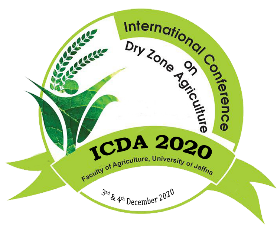 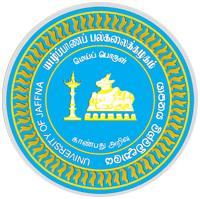 “Resilient agriculture to cope with unforeseen crisis”		Faculty of Agriculture, University of JaffnaREGISTRATION FORM- ICDA 2020All participants are requested to register before 20th of November 2020.Please send the duly filled form together with scan copy of payment slip by email to icda@univ.jfn.ac.lkConfirmation of paying the registration fee:Amount Paid:  Mode of payment:  Bank remittance. Indicate as “Payment for ICDA 2020, Faculty of Agriculture, UoJ” in the payment slip (please attach the evidence for your payment- copy of receipt)Information on registration fees are given in the flyer/ conference web page:http://conf.jfn.ac.lk/icda2020Relevant detail pertaining to registration for ICDA-2020: Contact us for direct registration: call to +94 (0)77 678 7258 or +94 (0) 77 825 2821Deposit to the bank account: You can deposit the appropriate amount in Sri Lankan Rupees from any branch in the Peoples Bank. The required details are below Registration Criteria -FeesVirtual presenters/ Authors (Local)					: LKR 1500Foreign Delegates (virtual presenters/participants)			: USD 50General Participant                 						: LKR 1000Students (Undergraduates)          					: LKR 500Registration fees are non-refundablePlease mark applicable: Presenting author (Virtual)                   Participant                                                        Co-author                                             Please mark applicable: Presenting author (Virtual)                   Participant                                                        Co-author                                             Please mark applicable: Presenting author (Virtual)                   Participant                                                        Co-author                                             Please mark applicable: Presenting author (Virtual)                   Participant                                                        Co-author                                             For PresentersFor PresentersFor PresentersFor PresentersTitle of the abstractTitle of the abstractReference Number of the abstract:Reference Number of the abstract:Name of the presenter:         Name of the presenter:         Contact Details:                                 Postal Address:Contact Details:                                 Email Address:Contact Details:                                 Mobile:Contact Details:                                 Land Line:Contact Details:                                 Fax No:For AuthorsFor AuthorsFor AuthorsFor AuthorsReference Number of the abstract:Reference Number of the abstract:Name of the Author:Name of the Author:Contact Details:                                 Postal Address:Contact Details:                                 Email Address:Contact Details:                                 Mobile:Contact Details:                                 Land Line:For ParticipantsFor ParticipantsFor ParticipantsFor ParticipantsName of the participant:Name of the participant:Category:Category:Delegates from academiaAlumniGeneral participantsUndergraduate StudentsForeign  DelegatesBatch Number (If alumni or students):Batch Number (If alumni or students):Contact Details:                                 Postal Address:Contact Details:                                 Email Address:Contact Details:                                 Mobile:Contact Details:                                 Land Line:LKR 1500LKR1000LKR 500USD 50SignatureDate